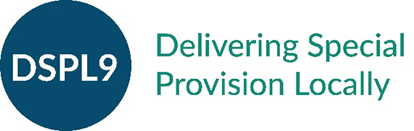 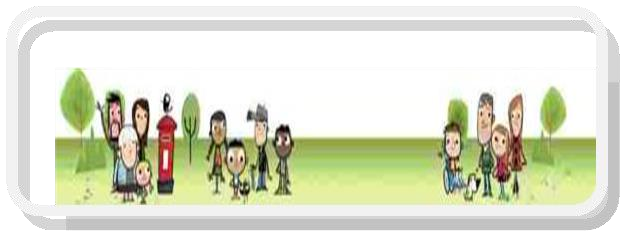 Solution Focused Triage Team DSPL9Supporting Children, Young People & Families In Early Years, Schools, Colleges & at Home For Watford, Three Rivers, Bushey & Radlett SERVICE REQUEST FORM Tier 2 Behaviour Partnership Guidance: IMPORTANT  We will initially apply a triage technique to ensure you are accessing the most appropriate tier of support. Please provide us with as much information as possible including information at tier 1-in house school support. We will contact you as soon as possible to discuss the case. Should you prefer to discuss this pathway please contact:  Jenny Morley 0208 428 4571 or e-mail: head@warrendell.herts.sch.uk. Thank you. Support requested Service Request signed by _______________________ (Print name) ______________________________( signature) Date: _________________ Jenny Morley Lead head teacher for Primary Behaviour DSPL9 Warren Dell Primary School. Head@warrendell.herts.sch.uk Service Request Details 	  Service Request Details 	  Name of person completing the request Position  Name of Organisation: Address: 	  Address: 	  Contact Number e-mail address Organisation Year group/s Types of supporttransition/environment/ resources/ visit to hub school/ choice of language/ deescalation etc Generic teacher support TA support MSA support NQT support New TA induction Please give a brief description of support and outcomes to date (tier 1)  Please attach your school behaviour policy to this request  (continue on a separate sheet if required) Please give a brief description of the desired outcomes from behaviour partnership tier 2 